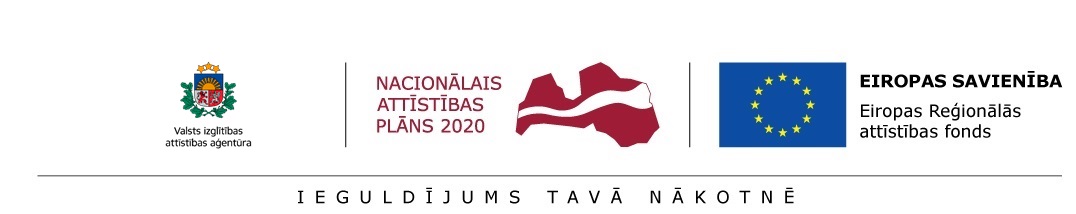 5. pielikumsVērtēšanas kritērijiPēcdoktorantu pieteikumu priekšatlaseiLiepājas UniversitātēKomisijas priekšsēdētājs______________________________________Paraksts   /Vārds Uzvārds/DatumsUzvārdsVārdsVārdsVērtēšanas kritēriji Vērtēšanas kritēriji Maksimālais punktu skaitsIegūtaispunktu skaitsPētniecības tēmas pieteikuma izstrādes kvalitāte un zinātniskā izcilībaPētniecības tēmas pieteikuma izstrādes kvalitāte un zinātniskā izcilība25Tēmas aktualitāteTēmas aktualitāte5Tēmas teorētiskais un praktiskais pamatojumsTēmas teorētiskais un praktiskais pamatojums5Plānotā pētījuma ticamība (creadibility) Plānotā pētījuma ticamība (creadibility) 5Inovācijas potenciālsInovācijas potenciāls5Multidisciplinārie un starpdisciplinārie aspektiMultidisciplinārie un starpdisciplinārie aspekti5Pētniecības tēmas pieteikuma ietekmePētniecības tēmas pieteikuma ietekme25Paredzamais sociāli ekonomiskais devumsParedzamais sociāli ekonomiskais devums5Jaunradītas zināšanas nozares, tautsaimniecības vai sabiedrības attīstībaiJaunradītas zināšanas nozares, tautsaimniecības vai sabiedrības attīstībai5Iegūto zināšanu un prasmju paredzamā pārnese pēcdoktoranta karjeras attīstībaiIegūto zināšanu un prasmju paredzamā pārnese pēcdoktoranta karjeras attīstībai5Sadarbības partnera izvēle un tā ietekme uz nākotnes sadarbības iespējām Sadarbības partnera izvēle un tā ietekme uz nākotnes sadarbības iespējām 5Jauniegūto zināšanu paredzētā izplatīšanaJauniegūto zināšanu paredzētā izplatīšana5Pētījuma īstenošanas plānojumsPētījuma īstenošanas plānojums20Pētījumu un mācību plāna kvalitāte, samērībaPētījumu un mācību plāna kvalitāte, samērība5Plāna atbilstība izvirzītajiem mērķiem un uzdevumiemPlāna atbilstība izvirzītajiem mērķiem un uzdevumiem5Darba posmu (work packages) uzdevumu (tasks), nodevumu (deliverables) un atskaites punktu (milestones) atbilstība un ticamībaDarba posmu (work packages) uzdevumu (tasks), nodevumu (deliverables) un atskaites punktu (milestones) atbilstība un ticamība5Nepieciešamās zinātniskās aparatūras un infrastruktūras nodrošinājums projekta iesniedzēja institūcijā vai pie sadarbības partnera, iespēja veikt pētījumu, nepastāv juridiski šķēršļi tā realizēšanai, nav pretrunā ar Research Ethics un Research Integrity prasībām un praksi LatvijāNepieciešamās zinātniskās aparatūras un infrastruktūras nodrošinājums projekta iesniedzēja institūcijā vai pie sadarbības partnera, iespēja veikt pētījumu, nepastāv juridiski šķēršļi tā realizēšanai, nav pretrunā ar Research Ethics un Research Integrity prasībām un praksi Latvijā5Pēcdoktoranta zinātniskā kapacitātePēcdoktoranta zinātniskā kapacitāte30Pēcdoktoranta pašreizējās zinātniskās kapacitātes atbilstība izvirzītajam pētījuma mērķimPēcdoktoranta pašreizējās zinātniskās kapacitātes atbilstība izvirzītajam pētījuma mērķim5Pētījuma iespējamais ieguldījums pēcdoktoranta karjeras attīstībā un kapacitātes celšanāPētījuma iespējamais ieguldījums pēcdoktoranta karjeras attīstībā un kapacitātes celšanā5Iepriekšējā pieredze un rezultāti jeb sasniegumi (publikācijas, monogrāfijas, patenti, konferences, dalība projektos).Iepriekšējā pieredze un rezultāti jeb sasniegumi (publikācijas, monogrāfijas, patenti, konferences, dalība projektos).5Pedagoģiskais darbsPedagoģiskais darbs5Iepriekšējā starptautiskā pieredzeIepriekšējā starptautiskā pieredze5Darba pieredze konkrētajā nozarē/zinātnes jomāDarba pieredze konkrētajā nozarē/zinātnes jomā5Pētījuma tēmas ieguldījums Latvijas viedās specializācijas stratēģijas mērķu sasniegšanā, izaugsmes prioritāšu īstenošanā vai specializācijas jomu attīstībāPētījuma tēmas ieguldījums Latvijas viedās specializācijas stratēģijas mērķu sasniegšanā, izaugsmes prioritāšu īstenošanā vai specializācijas jomu attīstībā3Sniedz ieguldījumu Latvijas viedās specializācijas stratēģijas mērķu sasniegšanā, izaugsmes prioritāšu īstenošanā vai specializācijas jomu attīstībā. (3 punkti)Sniedz ieguldījumu Latvijas viedās specializācijas stratēģijas mērķu sasniegšanā, izaugsmes prioritāšu īstenošanā vai specializācijas jomu attīstībā. (3 punkti)Sniedz daļēju vai netiešu ieguldījumu Latvijas viedās specializācijas stratēģijas mērķu sasniegšanā, izaugsmes prioritāšu īstenošanā vai specializācijas jomu attīstībā. (1 punkti)Sniedz daļēju vai netiešu ieguldījumu Latvijas viedās specializācijas stratēģijas mērķu sasniegšanā, izaugsmes prioritāšu īstenošanā vai specializācijas jomu attīstībā. (1 punkti)Nesniedz ieguldījumu Latvijas viedās specializācijas stratēģijas mērķu sasniegšanā un izaugsmes prioritāšu īstenošanā vai specializācijas jomu attīstībā. (0 punkti)Nesniedz ieguldījumu Latvijas viedās specializācijas stratēģijas mērķu sasniegšanā un izaugsmes prioritāšu īstenošanā vai specializācijas jomu attīstībā. (0 punkti)Pētījuma tēmas atbilstība Liepājas Universitātes pētniecības programmai, cilvēkresursu plānam un pētniecības jomāmPētījuma tēmas atbilstība Liepājas Universitātes pētniecības programmai, cilvēkresursu plānam un pētniecības jomām5Atbilst (5 punkti)Atbilst (5 punkti)Daļēji atbilst (3 punkti)Daļēji atbilst (3 punkti)Neatbilst (0 punkti)Neatbilst (0 punkti)KOPĀKOPĀ88